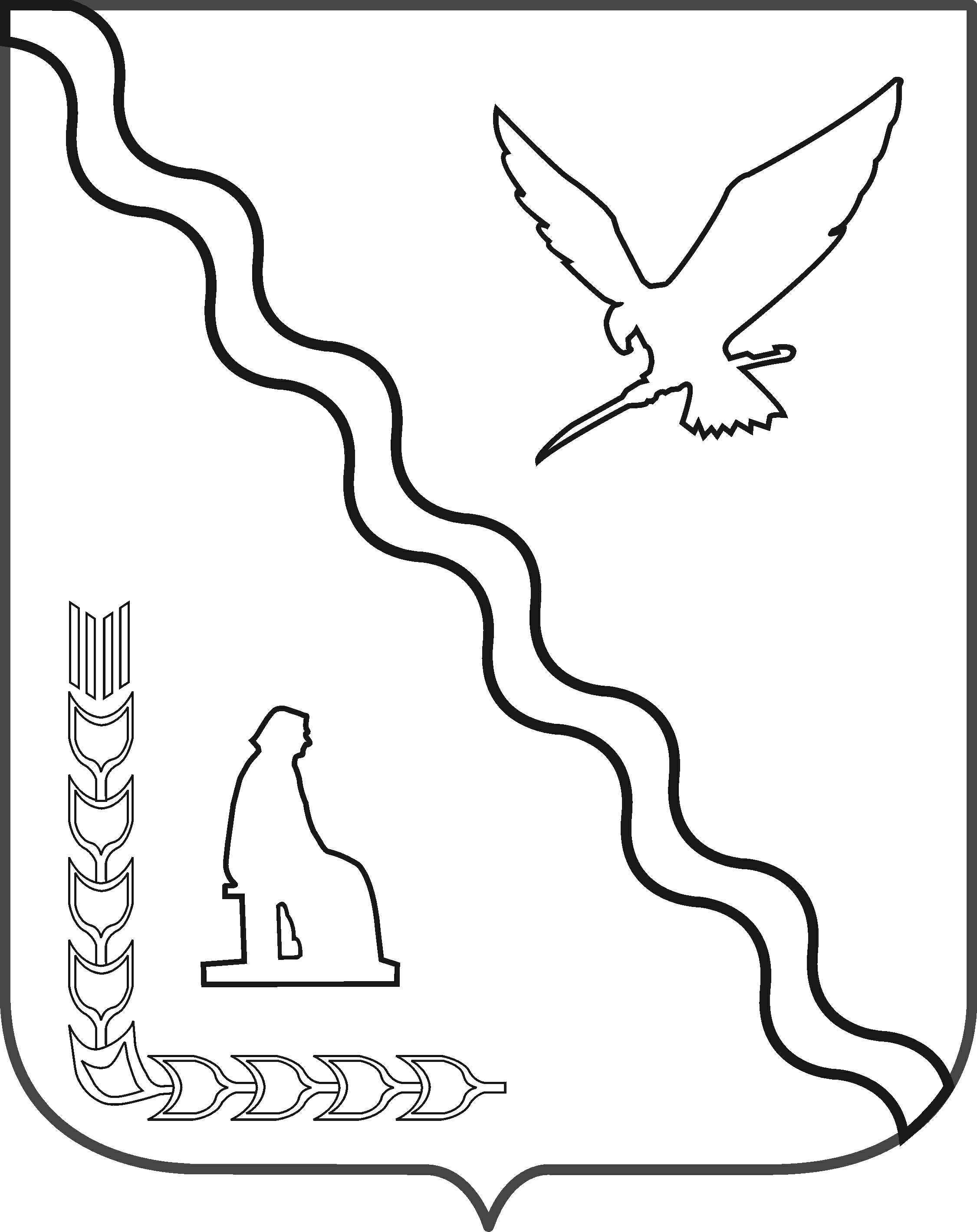 МУНИЦИПАЛЬНОЕ БЮДЖЕТНОЕ ОБЩЕОБРАЗОВАТЕЛЬНОЕ УЧРЕЖДЕНИЕ СРЕДНЯЯ ОБЩЕОБРАЗОВАТЕЛЬНАЯ ШКОЛА № 13ИМЕНИ ГЕРОЯ СОВЕТСКОГО СОЮЗА Г.К.КУЛИКАМУНИЦИПАЛЬНОГО ОБРАЗОВАНИЯ ТИМАШЕВСКИЙ  РАЙОНПРИКАЗот___________________                                                                                     №_______________станица Медведовскаяот 18.01.16    № 134О создании  конфликтной комиссии по индивидуальному отбору обучающихсяВ соответствии с приказом МОН КК от 05.11.2015 года № 578 «Об утверждении  порядка организации индивидуального отбора при приеме  либо переводе в государственные или муниципальные  образовательные организации утвержденного приказом по МБОУ СОШ № 13 №______ от 18.01.2016 года  для получения основного общего и среднего общего образования с углубленным  изучением отдельных учебных предметов или для профильного обучения в Краснодарском крае», а также в соответствии с «Порядком организации индивидуального отбора   в приеме либо переводе в МБОУ СОШ № 13 приказываю:Создать  конфликтную комиссию для разрешения споров, возникающих в процессе проведения индивидуального отбора  и зачисления   обучающихся в следующем составе:Нужнова Светлана Борисовна–председатель комиссии;Шлыкова Любовь Викторовна–заместитель председателя комиссии;Головачева Ирина Александровна, учитель – секретарь  комиссии;Киселева Алла Георгиевна, учитель -  член  комиссии;Коробка Людмила  Владимировна, член родительского комитета школы – член комиссии.Нужновой Светлане Борисовне ,  заместителю директора по учебно-методической  работе, организовать работу комиссии в соответствии с Порядком в установленные сроки.Контроль за исполнением приказа оставляю за собойПриказ вступает в силу со дня его подписания.Директор МБОУ СОШ № 13						А.Н.ОлейниковС приказом ознакомлены